Proceso de implantación de las recomendaciones seleccionadas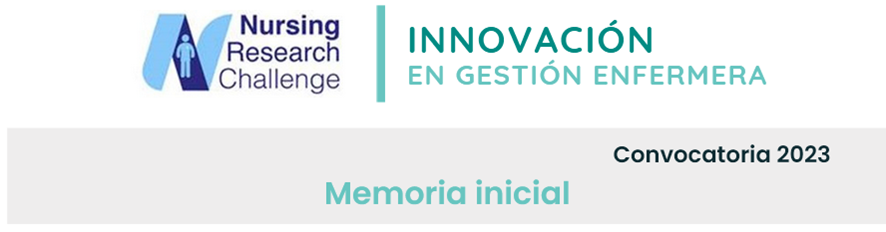 1. Proceso de identificación de la necesidad de implantar las recomendaciones y situación basal.El Hospital Universitario Fundación Alcorcón (HUFA) se presenta al proyecto Nursing Research Challenge (NRC) con el objetivo de pertenecer a una red de centros que comparten la idea de que la investigación en cuidados es un pilar básico de la asistencia sanitaria, así como contribuir al avance científico y el desarrollo de la profesión enfermera. Desde 2021, el HUFA es un centro designado como Centro comprometido con la excelencia en Cuidados-CCEC® y sus profesionales tienen interiorizada la importancia de aplicar cuidados basados en recomendaciones derivadas de la investigación. Derivado del programa CCEC®, se han generado algunas líneas de investigación incipientes que, en el caso de integrarnos en el proyecto NRC, puede ser un aliciente para convertirse en investigación consolidada.Históricamente, las enfermeras del HUFA han venido desarrollando una actividad científica cada vez mayor y de mayor calidad, contando actualmente con hasta 8 enfermeras que, trabajando en el HUFA, han conseguido el grado de doctor y 2 enfermeras actualmente cursan los estudios de doctorado. Esto se une a una aportación cada vez mayor al conocimiento enfermero con publicaciones en revistas y comunicaciones de los resultados de sus investigaciones en congresos de ámbito nacional e internacional y la acreditación para la formación de Enfermeras especialistas en 5 especialidades en cuyos itinerarios formativos, aprobados por la Comisión de Docencia del HUFA, se recoge el desarrollo de proyectos de investigación. Las razones para presentar nuestra candidatura son: Establecer y consolidar una estructura de investigación en el ámbito de Enfermería. Contribuir a la actualización de la evidencia disponible generando nuevos proyectos de investigación, mejorar la calidad de los proyectos de investigación desarrollados por las enfermeras del HUFA y aumentar el número de enfermeras investigadoras en el HUFA. Potenciar la traslación de la investigación a la asistencia. Gestionar los cuidados acorde a la evidencia generada por la investigación enfermera.2. Listado, por orden de prioridad, de las recomendaciones de cada eje que la institución está interesada en implantar y evaluar.1. Detección del talento.  1.1 Crear un mapa de enfermeras con formación avanzada en investigación  1.2 Crear una base de datos de enfermeras interesadas en investigar, con sus lineas de investigación o áreas de interés.  1.3 Fomentar y facilitar que dentro de la Formación Sanitaria Especializada (EIR) el Trabajo Final de Residencia contemple el desarrollo de trabajo de campo.2. Formación.  2.1 Aumentar la formación continuada en metodología de la investigación de forma multidisciplinar.  2.2 Es necesaria la existencia de enfermeras tractoras y para ello, hay que aumentar el número de profesionales con formación avanzada en investigación.  2.3 Establecer y favorecer o facilitar el acceso a un archivode recursos disponibles y formación para los que quieran investigar.3. Difusión del conocimiento.  3.1 Crear foros de encuentro que permitan aumentar la conexión y colaboración entre líderes o referentes de proyectos de investigación concretos de las Organizaciones.   3.2 Difundir lo que se hace y fomentar el trabajo en red.4. Fomentar la investigación enfermera dentro de equipos multidisciplinares y multicéntricos.  4.1 Favorecer la inclusión de enfermeras en los grupos de investigación multidisciplinares.   4.2 Crear equipos de trabajo conjuntos y la realización de proyectos multicéntricos. 5. Recursos destinados al fomento de la investigación en enfermería.  5.1 Facilitar la asistencia a foros científicos (Jornadas, congresos…) así como la formación continuada.  5.2 Implicación de los mandos intermedios. 6. Incorporación de la perspectiva del paciente. Traslación de los resultados.  6.1 Impulsar la traslación a la práctica clínica de los resultados de la investigación e innovación.  6.2 Vincular la práctica clínica y la investigación.3. Descripción del proceso de implantación (estrategia, actividades, evaluación y recursos)Se ha diseñado una estrategia de implantación que se estructura en 2 fases:Análisis del proyecto y evaluación del entorno: En esta primera fase se han analizado los objetivos y las recomendaciones propuestas en el proyecto NRC. Se ha analizado la viabilidad, conveniencia y factibilidad de la implantación de las recomendaciones propuestas. De esta forma, se ha valorado incluir recomendaciones que ya se realizan de forma oficiosa y aquellas que ya están implantadas de una forma reglada en el HUFA. También se han evaluado aquellas que, si bien no están implantadas en el centro, son factibles y alcanzables a medio y largo plazo. También se estableció como criterio de selección que las recomendaciones seleccionadas supusieran un impacto en la mejora de la investigación en cuidados en el HUFA. Dicha selección se realizó mediante lluvia de ideas, puesta en común y posterior consenso entre el Enfermero de Investigación, Innovación y Desarrollo, David Guadarrama Ortega, la Responsable de Calidad del HUFA, Magdalena Martínez Piédrola y la Enfermera Referente de Metodología Enfermera, Aroa Vadillo Muñoz. Una vez seleccionadas las recomendaciones fueron validadas por la Dirección de Enfermería y se informó a los supervisores.Una vez seleccionadas las recomendaciones, el equipo de implantación pondrá en marcha las actividades planificadas para la consecución de los distintos objetivos. Se diseñará un cuadro de mando con los indicadores del programa, así como las herramientas que permitan evaluar los indicadores propuestos por NRC.4. Responsable, equipo o estructura constituida para acometer la propuesta y su interacción.Se plantea dos niveles de estructura: una estructura de alto nivel formada por Director Gerente, Directora de Enfermería y Subdirectores de Enfermería y una estructura operativa o Equipo de implantación formado por Enfermero de Investigación, Innovación y desarrollo, Supervisora de Calidad, Supervisora de Formación, Enfermera Referente de Metodología. Este nivel reportará periódicamente los avances alcanzados al equipo de gestión de alto nivel. También colaborarán en este proyecto los responsables de Enfermería de las distintas unidades para comunicar a sus equipos las recomendaciones e iniciativas, así como hacer de enlace y receptores de propuestas que luego serán elevadas al equipo de implantación.5. Cronograma de la implantación de las recomendaciones, con actividades a realizar y responsables en cada etapa de la implantación.E.I.: Enfermero de Investigación. S.C.: Supervisora de Calidad. DOE: Dirección de Operaciones y Enfermería. U.I.: Unidad de Investigación. S.F.: Supervisora de Formación